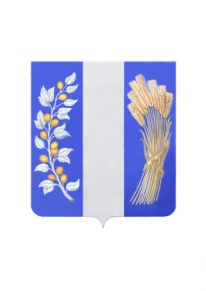 СОВЕТ ДЕПУТАТОВ МУНИЦИПАЛЬНОГО ОБРАЗОВАНИЯ«БИЧУРСКИЙ РАЙОН» РЕСПУБЛИКИ БУРЯТИЯБУРЯАД УЛАСАЙ «БЭШҮҮРЭЙ АЙМАГ» ГЭҺЭН НЮТАГАЙЗАСАГАЙ БАЙГУУЛАМЖЫН ҺУНГАМАЛНУУДАЙ ЗҮБЛЭЛ_____________________________________________________________________Р Е Ш Е Н И Еот «30» июня 2023 года                                                                                          № 535 О возможности выделения дополнительной потребности денежных средств из бюджета муниципального образования «Бичурский район» на 2023 год и плановый период 2024 и 2025 годов        На основании ст. 83 Бюджетного Кодекса Российской Федерации, Совет депутатов муниципального образования «Бичурский район» РБ решил:        1. Отказать в выделении денежных средств из бюджета муниципального образования «Бичурский район» на 2023 год и плановый период 2024 и 2025 годов, в части дополнительной потребности исполнения расходных обязательств на 2023 год, в сумме 4 372,35987 тыс. руб., согласно приложения, в связи с отсутствием источников финансирования.        2. Настоящее решение вступает в силу со дня его опубликования в газете «Бичурский хлебороб» и размещения на официальном сайте Администрации МО «Бичурский район» в сети Интернет.        3. Контроль за исполнением настоящего решения возложить на Совет депутатов муниципального образования «Бичурский район» РБ.       Председатель Совета депутатов       МО «Бичурский район» РБ                                                              А.У. Слепнёв                                                                               Приложение к решению Совета депутатов                                                                                                          МО «Бичурский район» РБот 30 июня 2023 года № 535  О возможности выделения дополнительной потребности денежных средств из  бюджета муниципального образования «Бичурский район» на 2023 год и плановый период 2024 и 2025 годовДополнительная потребность денежных средств из бюджета МО «Бичурский район» на 2023 год Муниципальное учреждение Районное управление образованиемМуниципальное учреждение Районное управление образованиемМуниципальное учреждение Районное управление образованием№ п/пНаименование Сумма(тыс. руб.)1Устранение нарушений по предписанию отделения надзорной деятельности и профилактической работы:осуществление технологического присоединения к электрическим сетям энергопринимающих устройств МБОУ «Харлунская НОШ»1 107,449872Обустройство освещения фасада здания (МБОУ «Шибертуйская СОШ»)212,373Обустройство освещения фасада здания (МБОУ «Окино-Ключевская СОШ»)436,944Обустройство освещения фасада здания (МБОУ «Буйская СОШ»)172,495Обустройство освещения фасада здания (МБОУ «Потанинская СОШ»)291,796Обустройство освещения фасада здания (МБОУ «Новосретенская СОШ)241,867Обустройство освещения фасада здания (МБДОУ д/с «Полянка»)221,728Обустройство освещения фасада здания (МБДОУ д/с «Ая-Ганга»)184,659Обустройство освещения фасада здания (МБДОУ д/с «Огонек»)310,8710Обустройство освещения фасада здания (МБДОУ д/с «Солнышко»)271,9911Обустройство освещения фасада здания (МБДОУ д/с «Рябинка»)173,7312Обустройство освещения фасада здания (МБДОУ д/с «Подснежник»)246,513Внесение изменений в Генеральный план и Правила землепользования и застройки МО-СП «Бичурское»500,0Всего дополнительная потребностьпо бюджету МО «Бичурский район»:4 372,35987